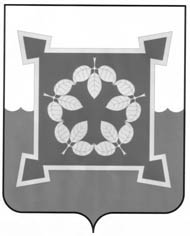 КОНТРОЛЬНО – СЧЕТНЫЙ КОМИТЕТ  Чебаркульского городского округаРоссийская Федерация, 456440, город Чебаркуль Челябинской области, ул. Ленина, 13«а».     ИНН 7420009633   ОГРН 1057409510180 e-mail: ksg @chebarсul. ru  т.8351682-52-14исх. от ____________   №  ______ЗАКЛЮЧЕНИЕКонтрольно-счетного комитета Чебаркульского городского округа на Отчет об исполнении бюджета Чебаркульского городского округа за 9 месяцев 2019 годаЗаключение на Отчет об исполнении бюджета Чебаркульского городского округа за 9 месяцев 2019 года подготовлено Контрольно-счетным комитетом Чебаркульского городского округа в соответствии с требованиями «Положения о бюджетном процессе в Чебаркульском городском округе», утвержденным решением Собрания депутатов Чебаркульского городского округа от 06.09.2016г.  № 184 (с изменениями и дополнениями), Положением  «О Контрольно-счетном комитете Чебаркульского городского округа», утвержденным решением Собрания депутатов Чебаркульского городского округа  от 01.03.2016г. №87, Планом работы Контрольно-счетного комитета Чебаркульского городского округа на 2019 год, утвержденным приказом Председателя Контрольно-счетного комитета Чебаркульского городского округа  от  19.12.2018г. №48.Предмет экспертно-аналитического мероприятия: Отчет об исполнении бюджета Чебаркульского городского округа за 9 месяцев 2019 года, утвержденный постановлением администрации Чебаркульского городского округа от 17.10.2019г. №563 (далее – Отчет об исполнении бюджета ЧГО, Отчет).Цель экспертно-аналитического мероприятия: анализ о ходе исполнения бюджета Чебаркульского городского округа за 9 месяцев 2019 года. 1. Общая характеристика исполнения бюджета за 9 месяцев 2019 года.В Контрольно-счетный комитет ЧГО 18.10.2019 г. представлен Отчет об исполнении бюджета ЧГО за 9 месяцев 2019 года, утвержденный   постановлением администрации ЧГО от 17.10.2019г. №563 «Об утверждении отчета об исполнении бюджета Чебаркульского городского округа за 9 месяцев 2019 года».         Бюджет Чебаркульского городского округа на 2019 год и плановый период 2020 и 2021 годов был утвержден решением Собрания депутатов от 12.12.2018 г. № 647 «О бюджете Чебаркульского городского округа на 2019 год и плановый период 2020 и 2021 годов» по доходам в объеме 1 119 370,17 тыс. рублей, по расходам в объеме 1 119 370,17 тыс. рублей.  Решением Собрания депутатов Чебаркульского округа три раза вносились изменения в решение Собрание депутатов от 12.12.2018 г. № 647 «О бюджете Чебаркульского городского округа на 2019 год и плановый период 2020 и 2021 годов» в части изменения ассигнований на 2019 год по доходам, расходам и расходным обязательствам Чебаркульского городского округа. Основные параметры бюджета округа представлены в таблице № 1.Таблица № 1.Ед. изм.: тыс. рублейКассовое исполнение бюджета за 9 месяцев 2019 года составило:- по доходам – 784 912 тыс. рублей, что на 38 896 тыс. рублей или на 5,2 % больше аналогичного показателя 2018 года (746 016 тыс. рублей);- по расходам – 809 524 тыс. рублей, что на 67 493 тыс. рублей или на 9,1 % больше аналогичного показателя 2018 года (742 031 тыс. рублей).По итогам за 9 месяцев 2019 года бюджет Чебаркульского городского округа исполнен с дефицитом в сумме 24 612 тыс. рублей.         Остаток денежных средств на едином счете Бюджета Чебаркульского городского округа на 01.10.2019 г. составил 12 524,9 тыс. руб.          При этом необходимо отметить, что Бюджет Чебаркульского городского округа по расходам на 01.10.2019 г. исполнен, в том числе за счет привлечения средств на единый счет бюджета в сумме 12 млн. руб. со счетов бюджетных и автономных учреждений Чебаркульского городского округа.       Причины привлечения денежных средств на единый счет бюджета не поясняются.2. Исполнение бюджета по доходам         Доходы бюджета Чебаркульского городского округа образуются за счет налоговых и неналоговых доходов и безвозмездных поступлений. Структура доходной части бюджета представлена в Таблице №2         Таблица №2Ед. изм.: тыс. рублейЗа 9 месяцев 2019 года плановые назначения по налоговым доходам исполнены на 60%, по неналоговым доходам – на 82%, по безвозмездным поступлениям – на 64%. Исполнение по доходам менее 64,7 % сложились по трем источникам поступлений: - налоги на имущество;- платежи при пользовании природными ресурсами;- штрафы, санкции, возмещение ущерба.Аналитические данные налоговых поступлений представлены в таблице ниже:Таблица №3Ед. изм.: тыс. рублей По сравнению с аналогичным периодом 2018 года общий объем налоговых поступлений снизился на 6 137 тыс. рублей или на 3 %. Уменьшение поступлений сложилось по двум источникам: налог на доходы физических лиц на 2%, налоги на имущество на 28%.Самый высокий процент исполнения бюджетных назначений отмечен по налогам на товары (работы, услуги), реализуемые на территории РФ-115%. По сравнению с аналогичным периодом 2018 года поступления налога увеличился на 831 тыс. рублей или на 15%.          Основную долю налоговых поступлений в аналитическом периоде составил налог на доходы физических лиц 162 768 тыс. рублей или 72%. По сравнению с аналогичным периодом 2018 года поступления налога снизилось на 2 646 тыс. рублей или на 2 %.          Неналоговые доходы поступили в бюджет ЧГО за 9 месяцев 2019 г.  в сумме 26 380 тыс. рублей.Структура неналоговых доходов представлена в следующей таблице №4:Таблица №4Ед. изм.: тыс. рублейВ структуре неналоговых поступлений первое место занимают доходы от использования имущества, находящегося в государственной и муниципальной собственности, которые составили за 9 месяцев 2019 года 17352 тыс. рублей или 65,8 % в общей сумме неналоговых доходов.Уточненные плановые назначения по неналоговым доходам исполнены на 82% в сумме 26 380 тыс. рублей. По сравнению с аналогичным периодом 2018 года объем поступлений неналоговых доходов увеличился на 661 тыс. рублей или на 3%. За 9 месяцев 2019 года получено безвозмездных поступлений (дотации, субсидии, субвенции) в сумме 535 728 тыс. рублей, по сравнению с аналогичным периодом 2018 года объем поступлений увеличился на 47 218 тыс. рублей или 9 %. Осуществлен возврат остатков субсидий, субвенций и иных межбюджетных трансфертов, имеющих целевое назначение, прошлых лет в сумме 3 232 тыс. рублей. Данные об исполнении бюджета Чебаркульского городского округа по безвозмездным поступлениям представлены в таблице №5.Таблица №5Ед. изм.: тыс. рублейПри этом необходимо отметить, что на 01.10.2019 год безвозмездные поступления в местный бюджет виде дотации составили в сумме 26 803 тыс. руб. или 28%.3.Исполнение бюджета по расходам	Бюджет Чебаркульского городского округа по расходам за 9 месяцев исполнен с привлечением средств на единый счет бюджета в сумме 12 млн. руб. со счетов бюджетных и автономных учреждений Чебаркульского городского округа.Анализ исполнения расходов в разрезе разделов бюджетной классификации РФРасходы бюджета за 9 месяцев 2019 года исполнены в сумме 809 524 тыс. рублей, что составляет 65 % от утвержденного решением о бюджете.Данные об исполнении бюджета по разделам приведены в таблице №6.Таблица №6Ед. изм.: тыс. рублейПри проведении анализа исполнения бюджета Чебаркульского городского округа за 9 месяцев 2019 года установлены расхождения в сумме 1 105 тыс.руб. уточненных плановых  расходов на 2019 год, утвержденных решением о бюджете ЧГО на 2019 год и плановый период 2020 и 2021 годов (решение Собрания депутатов ЧГО от 03.09.2019г. № 722), и сумме плановых расходов на 2019 год, отраженных в представленных отчетных документах за 9 месяцев 2019г.Уровень исполнения расходов бюджета за 9 месяцев 2019 года от уточненного годового плана варьируется от 46 % («Национальная экономика») до 100% («Здравоохранение»).Наименьшее исполнение расходов бюджета (менее 65%) по пятью разделам: 0100 «Общегосударственные вопросы»-58%, 0400 «Национальная экономика»-46%, 0500 «Жилищно-коммунальное хозяйство»-56%, 0600 «Охрана окружающей среды»-49%, 1100 «Физическая культура и спорт»-52%.В структуре разделов классификации расходов бюджета, по состоянию на 01.10.2019 г. наибольший удельный вес составляют расходы, направленные на исполнение расходных обязательств в области образования и социальной политики.       В целом, общий объем расходов, направленный на финансирование мероприятий в социальной сфере (образование, социальная политика, культура, физическая культура и спорт, здравоохранение), за 9 месяцев 2019 года составил 669 189 тыс. рублей или 83 % от общего объема исполненных расходов.       Расходы на жилищно-коммунальное хозяйство и национальную экономику составили 9 % общего объема расходов (71 858 тыс. рублей), 8 % расходов бюджета (55 279 тыс. рублей) направлено на другие общегородские расходы бюджета (национальная безопасность и правоохранительная деятельность, общегосударственные вопросы и другие расходы).Исполнение бюджета главными распорядителями бюджетных средствПоказатели исполнения городского бюджета по расходам за 9 месяцев 2019 года в разрезе главных распорядителей бюджетных средств представлены в следующей таблице №7.Таблица №7Ед. изм.: тыс. руб.Высокий уровень исполнения расходов (более 65 % от утвержденных плановых показателей) по состоянию на 01.10.2019 года обеспечено двумя главными распорядителями средств ЧГО: Собранием депутатов ЧГО, КСК ЧГО, Управлением образования администрации ЧГО, Управлением культуры администрация ЧГО, УСЗН администрации ЧГО. Самое низкое исполнение расходов бюджета ЧГО по состоянию на 01.10.2019 г.  отмечено у УФКиС администрации ЧГО - 52 %, УЖКХ администрации ЧГО-54%.Реализация мероприятий в рамках программ и не программных расходов Чебаркульского городского округа Первоначально утвержденные бюджетом ассигнования на реализацию 26 муниципальных программ Чебаркульского городского округа были утверждены в сумме  1 064  904 тыс. рублей или 95,1 % от утвержденного бюджета (1 119 370 тыс. рублей).В течение 9 месяцев 2019 года объём средств на реализацию муниципальных программ был увеличен на 113 224 тыс. рублей или на 9 % на реализацию 27 муниципальных программ и составил 1 178 128 тыс. руб. Исполнение бюджета городского округа по расходам в рамках реализации программ по состоянию на 01.10.2019г. составило в сумме 773 098 тыс. рублей или 65,6 %. Данные об исполнении бюджета городского округа по расходам в рамках реализации программных и непрограммных расходов по состоянию на 01.10.2019 приведены ниже.Таблица №8Ед. изм.:  тыс. руб.        Не освоены бюджетные средства, предусмотренные на реализацию муниципальных программ, в 9 месяцев 2019 года в сумме 5 937 тыс.руб. по следующим муниципальным программам:- «Разработка градостроительной документации ЧГО»;- «Поддержка садоводческих, огороднических и дачных некоммерческих объединений граждан, расположенных на территории Чебаркульского городского округа».Утвержденным (уточненным) бюджетом предусмотрены расходы на непрограммные мероприятия в сумме 57 921 тыс. рублей или 5 % от общего объема расходов бюджета городского округа. Исполнение за 9 месяцев 2019 года составило 36 425 тыс. рублей или 62,9 % от утвержденных ассигнований на эти цели.4.Результат исполнения бюджета за 9 месяцев 2019 годаИсточники покрытия дефицита бюджетаСогласно Отчету об исполнении консолидированного бюджета Чебаркульского городского округа за 9 месяцев 2019 года городской бюджет исполнен с дефицитом в сумме 24 612 тыс. рублей. Источником погашения дефицита бюджета является остаток средств на едином счете бюджета на 01.01.2019 г. в сумме 25 136,7 тыс.руб.          При этом необходимо отметить, что Бюджет Чебаркульского городского округа по расходам исполнен на 01.10.2019 г., в том числе за счет средств, привлеченных на единый счет бюджета в сумме 12 млн. руб. со счетов бюджетных и автономных учреждений Чебаркульского городского округа. Данные средства подлежат возврату.Муниципальные долговые обязательства Чебаркульского городского округа             По состоянию на 01.10.2019 года муниципальный долг Чебаркульского городского округа отсутствует.5.Выводы          Отчет об исполнении бюджета Чебаркульского городского округа за 9 месяцев 2019 года представлен в Контрольно-счетный комитет ЧГО в установленные сроки, соответствует нормам бюджетного законодательства и отражает соблюдение основных принципов бюджетной системы РФ.	          Фактически за 9 месяцев 2019 года доходы городского бюджета составили 784 912 тыс. рублей или 65 % от плановых показателей, что на 38 896 тыс. рублей или на 5,2 % больше аналогичного показателя 2018 года.Основным источником налоговых поступлений в доход бюджета Чебаркульского городского округа остается налог на доходы физических лиц и составляет 72 % от суммы налоговых доходов. По сравнению с аналогичным периодом прошлого года сумма поступлений по налогу на доходы физических лиц снизилось на 2 646 тыс. рублей или на 2 %.        Объем неналоговых поступлений за 9 месяцев 2019 года по сравнению с аналогичным периодом прошлого года увеличился на 661 тыс. рублей или на 3 %, и составил 26380 тыс. рублей.       За 9 месяцев 2019 года получено безвозмездных поступлений (дотаций, субсидий, субвенций) – 535 728 тыс. рублей.         Возврат остатков субсидий, субвенций и иных межбюджетных трансфертов, имеющих целевое назначение, прошлых лет за 9 месяцев 2019 года составил 3 232 тыс. рублей.Расходы бюджета за 9 месяцев 2019 года исполнены в сумме 809 524 тыс. рублей, что на 67 493 тыс. рублей или на 9,1 % больше аналогичного показателя 2018 года (742 031 тыс. рублей).  Расходы на реализацию 27 муниципальных программ городского округа за 9 месяцев 2019 года составили в сумме 1 178 128   тыс. рублей или 65,6 % от утвержденного бюджета на 2019 год.Утвержденным (уточненным) бюджетом предусмотрены расходы на непрограммные мероприятия в сумме 57 921 тыс. рублей или 5 % от общего объема расходов бюджета городского округа. Исполнение за 9 месяцев 2019 года составило 36 425 тыс. рублей или 62,9 % от утвержденных ассигнований на эти цели.        При исполнении бюджета обеспечено приоритетное финансирование первоочередных и социально-значимых обязательств округа.        Необходимо отметить низкое исполнение доходной и расходной части бюджета 65%, за аналогичный период 2018 года исполнение составило 69% и 67% соответственно. При этом безвозмездные поступления в местный бюджет в виде дотации составили в сумме 26 803 тыс. руб. или 28%.         По итогам за 9 месяцев 2019 года бюджет Чебаркульского городского округа исполнен с дефицитом в сумме 24 612 тыс. рублей. Источником погашения дефицита бюджета является остаток средств на едином счете бюджета на 01.01.2019 г. в сумме 25 136,7 тыс.руб.        При этом Бюджет Чебаркульского городского округа по расходам исполнен на 01.10.2019 г., в том числе за счет средств, привлеченных на единый счет бюджета со счетов бюджетных и автономных учреждений Чебаркульского городского округа в сумме 12 млн. руб. Данные средства подлежат возврату.         Остаток денежных средств на едином счете Бюджета Чебаркульского городского округа на 01.10.2019 г. составил 12 524,9 тыс. руб. На 01.10.2019 года муниципальный долг отсутствует.6.ПредложенияПоручить, главным администраторам бюджетных средств ЧГО, принять меры по обеспечению полного и своевременного освоению выделенных средств.Зам.председателя КСК                                                   Берсенева И.Н.«УТВЕРЖДАЮ»ПредседательКонтрольно-счетного комитета                                              Бушуева Л.Н.Наименование показателяУтверждено решением о бюджетеУтверждено решением о бюджетеИсполнено за 9 мес. 2018 г.Исполнено за 9 мес.2019 г.Процент исполненияПроцент исполненияПроцент исполненияНаименование показателяпервоначальнос уточнениямиИсполнено за 9 мес. 2018 г.Исполнено за 9 мес.2019 г.к перв. утв. планук уточненному планук 9 мес. 2018 г.Доходы бюджета всего 1 119 3701 212 903746 016784 9127065105В т.ч. налоговые и неналоговые доходы347 188373 692257 894252 416736898Безвозмездные поступления772 182833 200488 5105357276964110Расходы бюджета1 119 3701 237 154742 031809 5247265109Дефицит (-) Профицит (+)-24 2513 98524 612хххНаименование вида доходаУтверждено2019 год.тыс.руб Исполнение Исполнение Процент исполненияПроцент исполненияНаименование вида доходаУтверждено2019 год.тыс.руб за 9 мес. 2018 г. тыс. руб.за 9 мес. 2019 г. тыс. руб.к планук 9 мес. 2018  г.Налоговые доходы, в  т. ч:379 3362321742260376097Налог на доходы физических лиц248 0551654141627686698Налоги на товары (работы, услуги), реализуемые на территории РФ4 8043444397383115Налоги на совокупный доход45 011336183514778105Налоги на имущество37 02220488146724072Государственная пошлина7 25292109477131103Неналоговые доходы, в  т. ч:32 323257192638082103Доходы от использования имущества, находящегося в государственной и муниципальной собственности20 891170821735283102Платежи при пользовании природными ресурсами1451285-27-19-2Доходы от оказания платных услуг (работ) и компенсации затрат государства4 3671146395491345Доходы от продажи материальных и нематериальных активов2 280366721909660Штрафы, санкции, возмещение ущерба4 6402514290463116Прочие неналоговые доходы-257-28Безвозмездные поступления83356748851053572764110Возврат остатков субсидий, субвенций и иных межбюджетных трансфертов-388-3232-833         ДОХОДЫ - ВСЕГО1 212 903746016784 91264,7105Доходный источникУтверждено решением о бюджете ИсполнениеИсполнениеПроцент исполненияПроцент исполненияДоходный источникУтверждено решением о бюджете за 9 мес.2018 г.за 9 мес.2019 г.к планук 9 мес.2018г.Налог на доходы физических лиц2480551654141627686698Налоги на товары (работы, услуги), реализуемые на территории РФ48043444397383115Акцизы по подакцизным товарам, производимым на территории РФ48043444397383115Налоги на совокупный доход45011336183514778105Налог, взимаемый в связи с применением упрощённой системы налогообложения30000209142255175108Единый налог на вмененный доход для отдельных видов деятельности1430012217120628499Единый сельскохозяйственный налог11-311100-367Налог, взимаемый в связи с применением патентной системы налогообложения70049152375107Налоги на имущество3702220488146724072Налог на имущества физических лиц8770313321762569Земельный налог2825217355124964472Государственная пошлина121219210947778103Государственная пошлина по делам, рассматриваемым в судах общей юрисдикции, мировыми судьями70005862653493111Государственная пошлина за совершение действий, связанных с приобретением гражданства РФ292271-93Государственная пошлина за государственную регистрацию, а также за совершение прочих юридических значимых действий4725305626715787ИТОГО347 0132321742260376597Наименование доходовУтверждено решением о бюджете ИсполнениеИсполнениеПроцент исполнениеПроцент исполнениеНаименование доходовУтверждено решением о бюджете За 9 мес.2018 г.за 9 мес. 2019 г.К плануЗа 9 мес.2018 г.Доходы от использования имущества, находящегося в государственной и муниципальной собственности20 891170821735283102Доходы, получаемые в виде арендной либо иной платы за передачу в возмездное пользование государственного и муниципального имущества19747157521628382103Платежи от государственных и муниципальных унитарных предприятий42843442810099Прочие доходы от использования имущества и прав, находящихся в государственной и муниципальной собственности.7158966409071Платежи при пользовании природными ресурсами1441285-27-19-2Доходы от оказания платных услуг (работ) и компенсации затрат государства43671146395591345доходы от оказание платных услуг8675515396298 доходы от компенсации затрат государства3500595341598574Доходы от продажи материальных и нематериальных активов2280366721909660Доходы от продажи квартир, находящихся в собственности городских 464-0Доходы от реализации имущества, находящегося в государственной и муниципальной собственности.10009729319396Доходы от продажи земельных участков, находящихся в государственной и муниципальной собственности1200209311889957Плата за увеличение площади земельных участков, находящихся в частной собственности, в результате перераспределения таких земельных участков и земель (или) земельных участков, находящихся в государственной или муниципальной собственности.80138718951Штрафы, санкции, возмещение ущерба46402514290363115Прочие неналоговые доходы0257-28ИТОГО32 322257192638082103Наименование доходовУтверждено решением о бюджете ИсполнениеИсполнениеПроцент исполнениеПроцент исполнениеНаименование доходовУтверждено решением о бюджете за 9 мес.2018 г.за 9 мес. 2019 г.К плануза 9 мес.2018 г.Безвозмездные поступления832462488510535 72864109Дотации96315251932680328106Субсидии 1483836325310575171167Субвенции58554439946440257469101Иные межбюджетный трансферты2219600600ххПрочие безвозмездные поступления---ххВозврат остатков межбюджетных трансфертов, имеющих целевое назначение, прошлых лет--388-3232хНаименование показателяУтверждено решением о бюджете на 2019 год.Исполнено за 9 мес. 2019 г.Процент исполненияНаименование показателяУтверждено решением о бюджете на 2019 год.Исполнено за 9 мес. 2019 г.Процент исполнения0100Общегосударственные вопросы9407254760580300Национальная безопасность и     правоохранительная деятельность108357664710400 Национальная экономика2893813196460500Жилищно-коммунальное хозяйство11508864194560600 Охрана окружающей среды800389490700 Образование602925421229700800 Культура, кинематография, средства массовой информации 3351422461670900 Здравоохранение4004001001000 Социальная политика266988181911681100Физическая культура и спорт8339343188521200Средства массовой информации20013065ИТОГО123715380952465Наименование главного распорядителя бюджетных средствУтвержденоассигнований на 2019 год.Исполнено за 9 мес.2018 г.Исполнено за 9 мес.2019 г.Процент исполненияПроцент исполненияНаименование главного распорядителя бюджетных средствУтвержденоассигнований на 2019 год.Исполнено за 9 мес.2018 г.Исполнено за 9 мес.2019 г.к планук 9 мес. 2018 г.434 Собрание депутатов ЧГО58172867412471144435 Администрация ЧГО6116536269348685796439  КСК ЧГО27251920201174105440 УЖКХ администрации ЧГО148671601517976654133441 Управление образования администрации ЧГО580 98935949240609570113443 Управление культуры администрации ЧГО66845433374620569107445Управление по физ. культуре и спорту администрации ЧГО84049405604384452108446 УСЗН администрации ЧГО24735916990916934268100447 УМС администрации ЧГО2648319858157986080450ФУ администрации ЧГО13050766974715797    ИТОГО 123715374203180952465109Наименование Утвержденный(уточненный) бюджет                      (тыс. рублей)на 2018 год.Доля в общем объеме расходов (%)Освоено средств тыс. руб. за 1 кв.2019 г.% освоения средств.Доля в общем объеме освоенных средств (%)Программы городского округа1178128957730986696Не программные расходы57921536425634ВСЕГО РАСХОДОВ: 1236049-80952365-